                                                                       BOOKFEST STAGE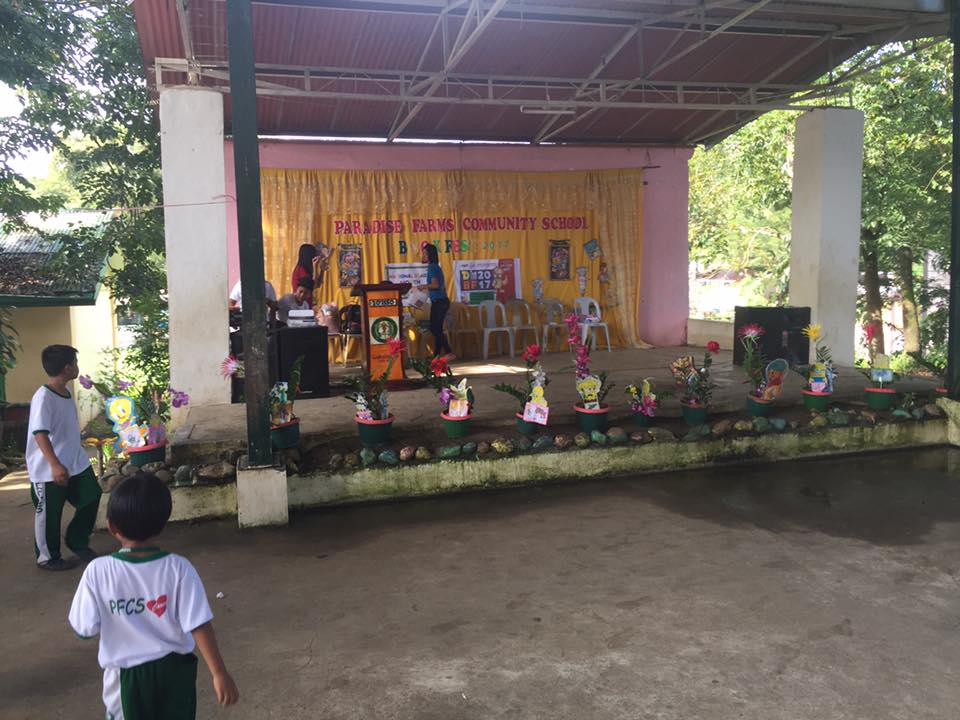 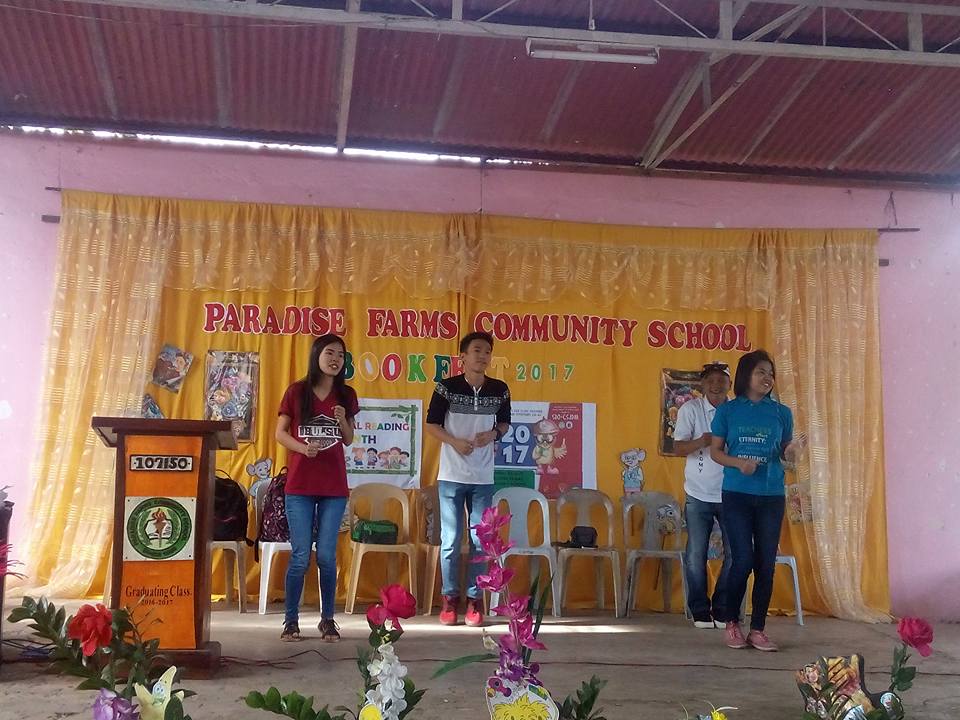 Our student teachers together with our PTA President  …special dance presentation Baby Shark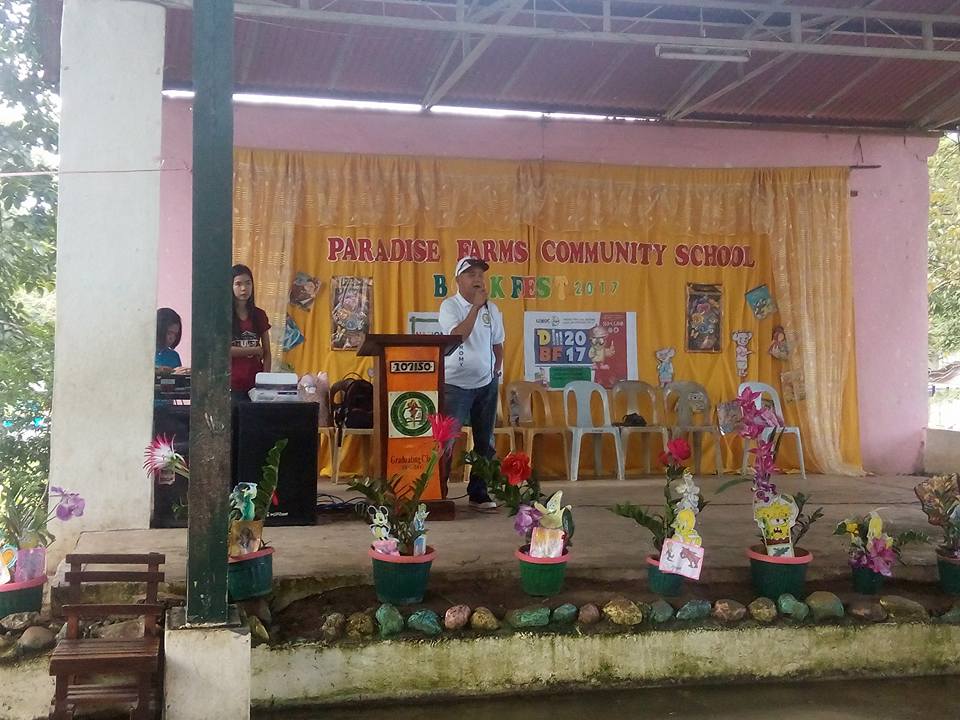 Our PTA President, Romeo Angustia with his inspirational message…                     Our Guest speaker Sir Jhocil Razal Division Librarian…..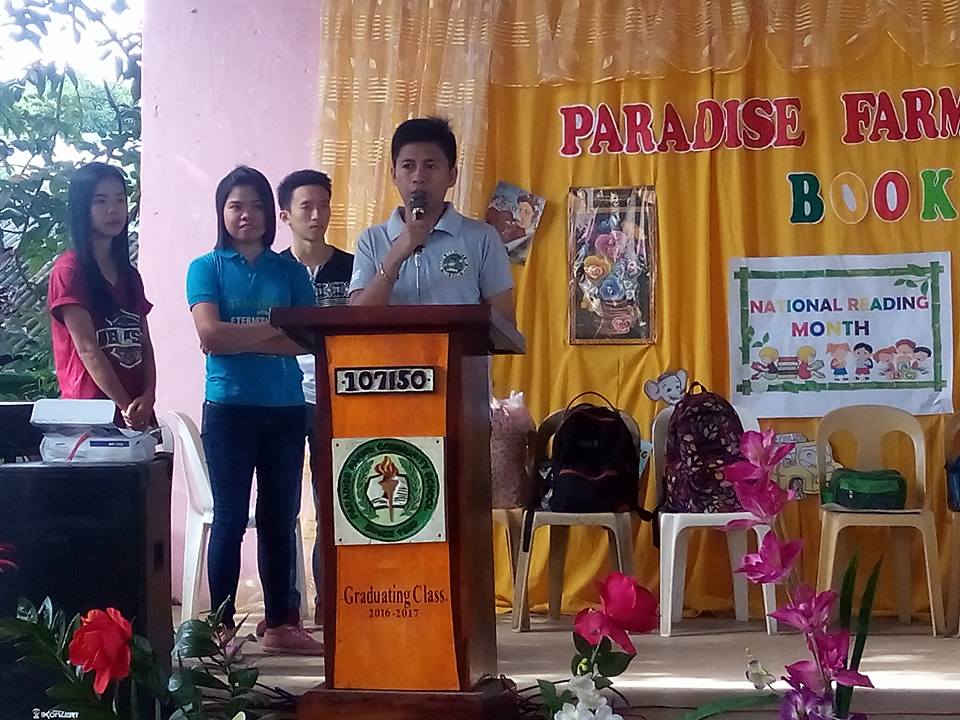 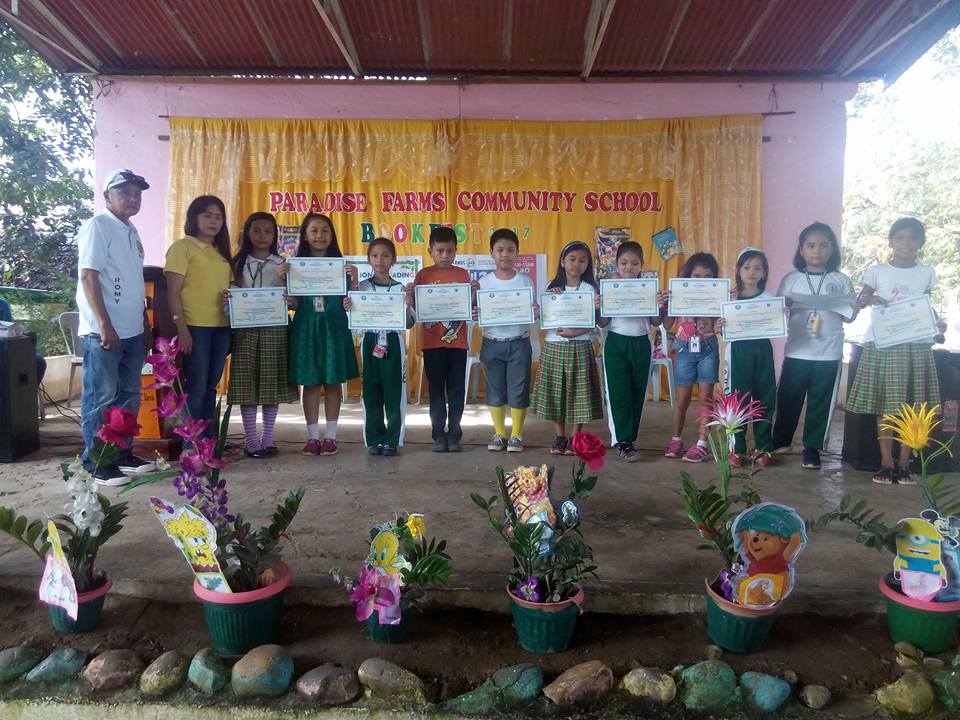 Awarding of certificates to library bookcare takers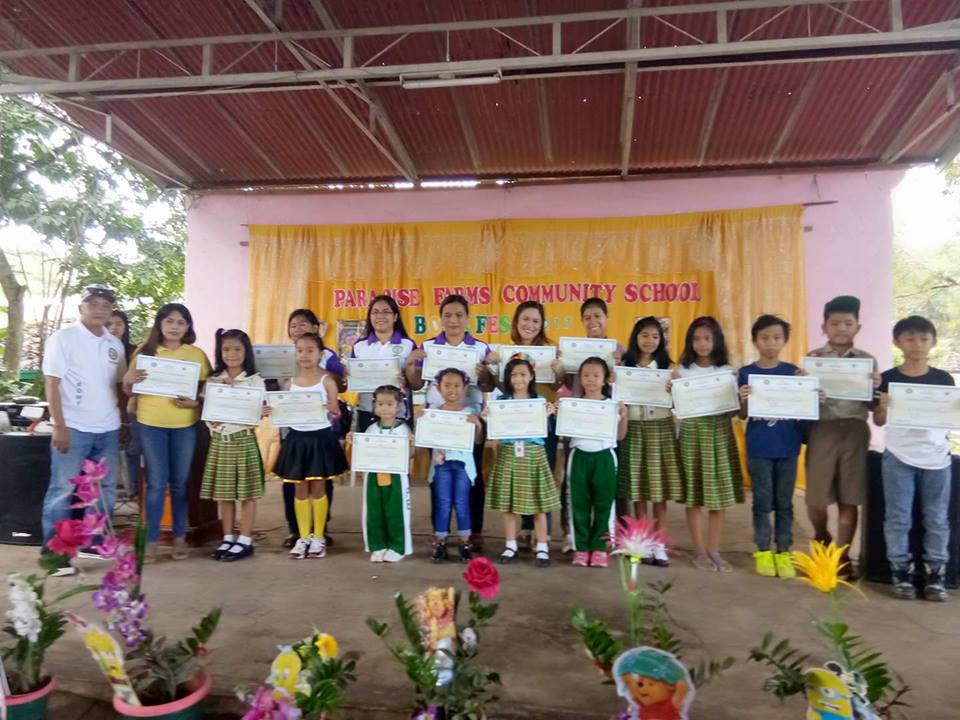 Awarding of certificates to coaches and contestants for Division Bookfest 2017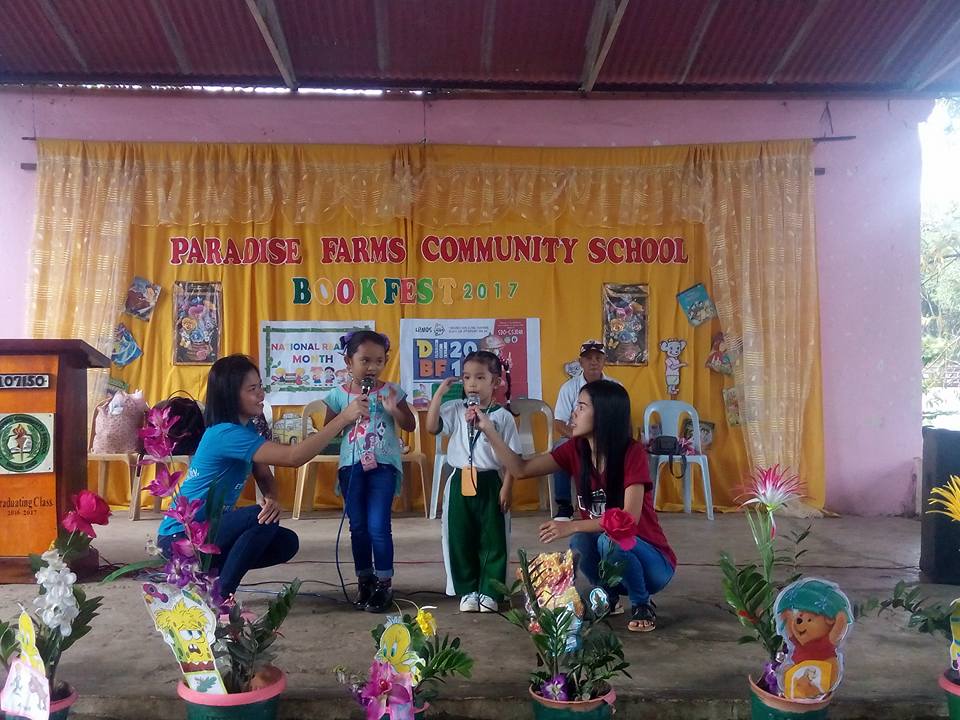 Kinder Poem Presentation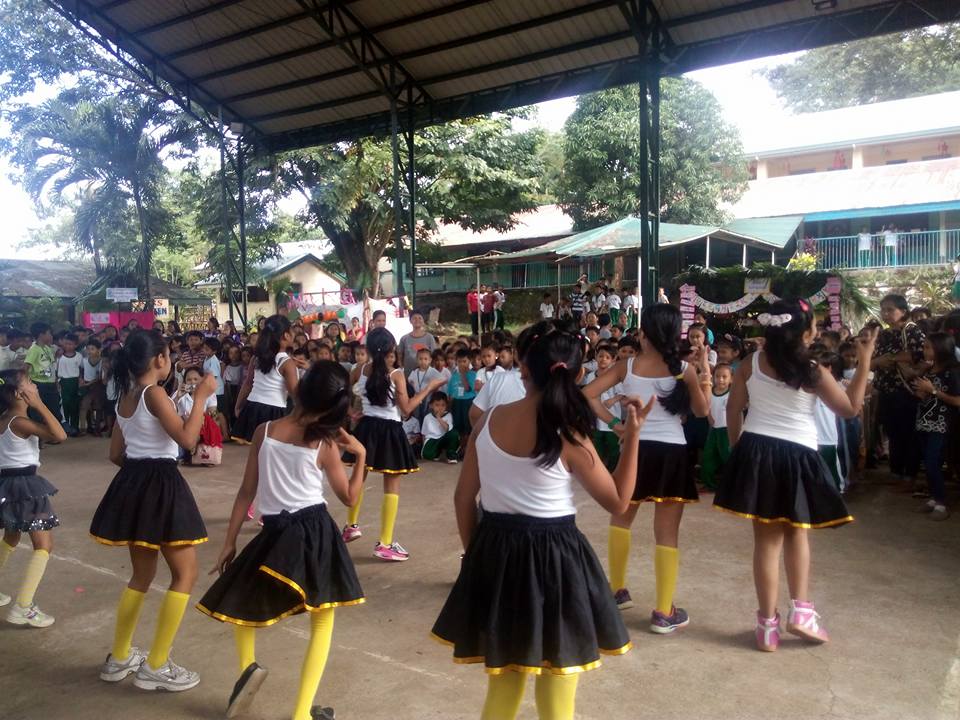 Grade 4 presentation …Ponytail Dance          KINDER BOOTH-(FILM VIEWING LETTERS AND SOUNDS)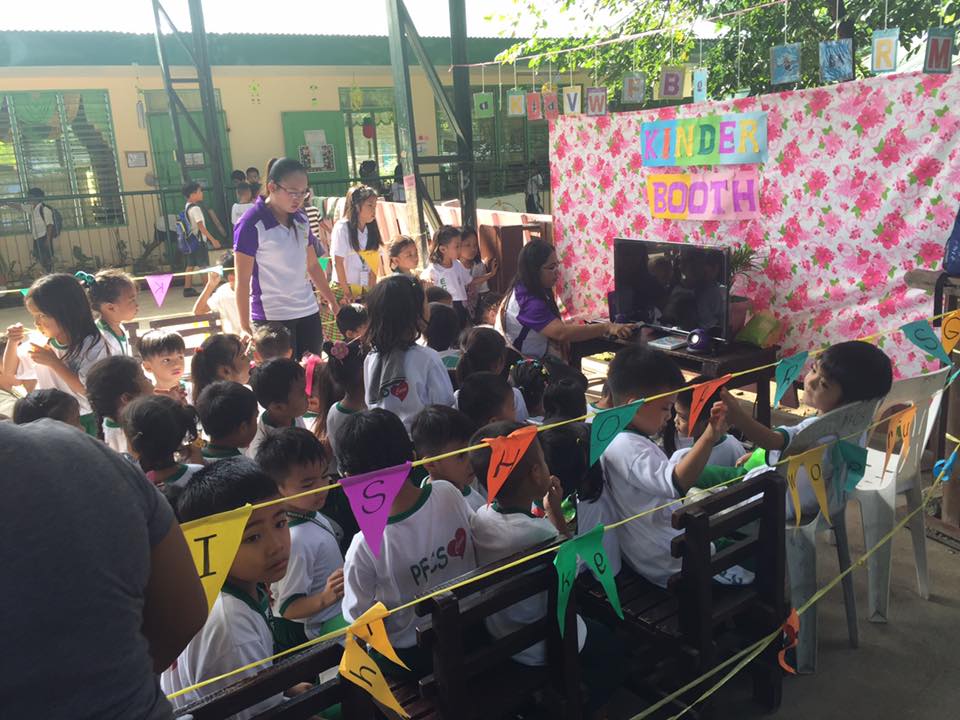 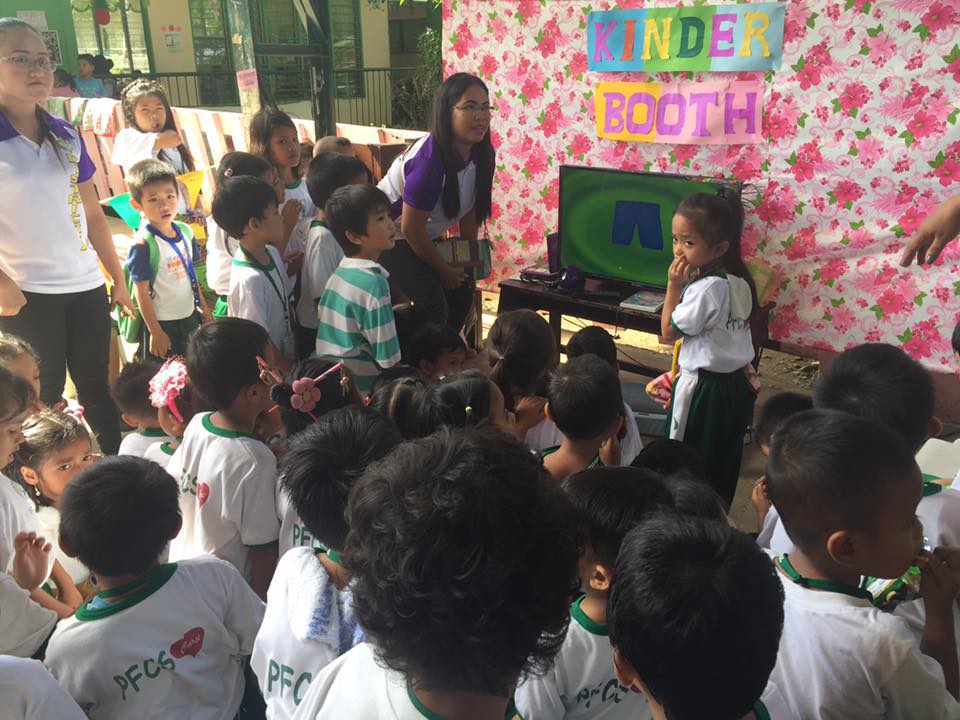 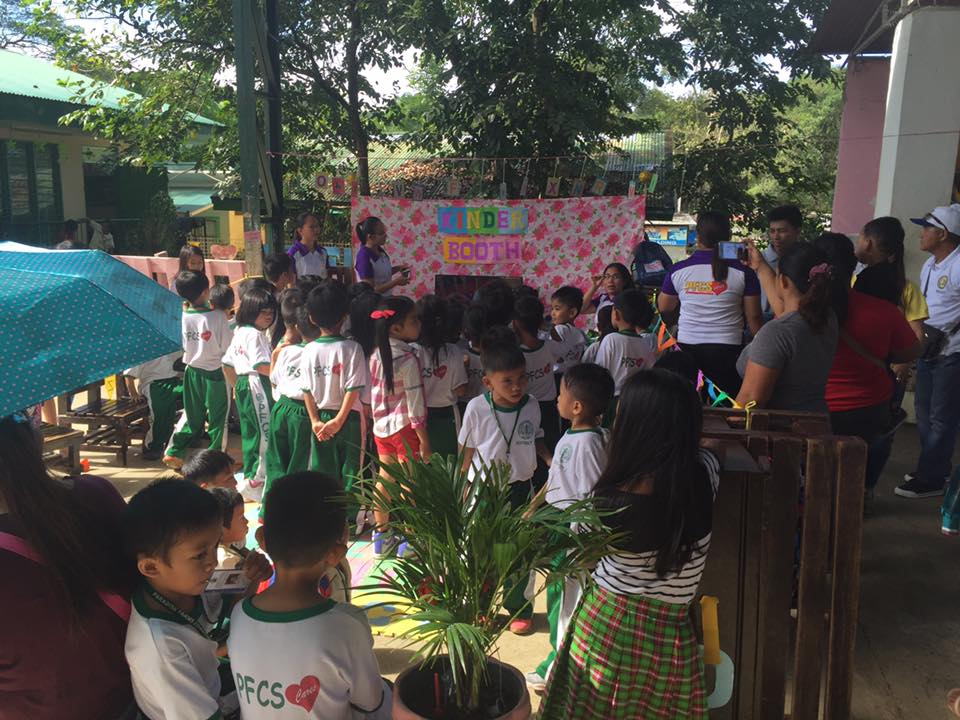 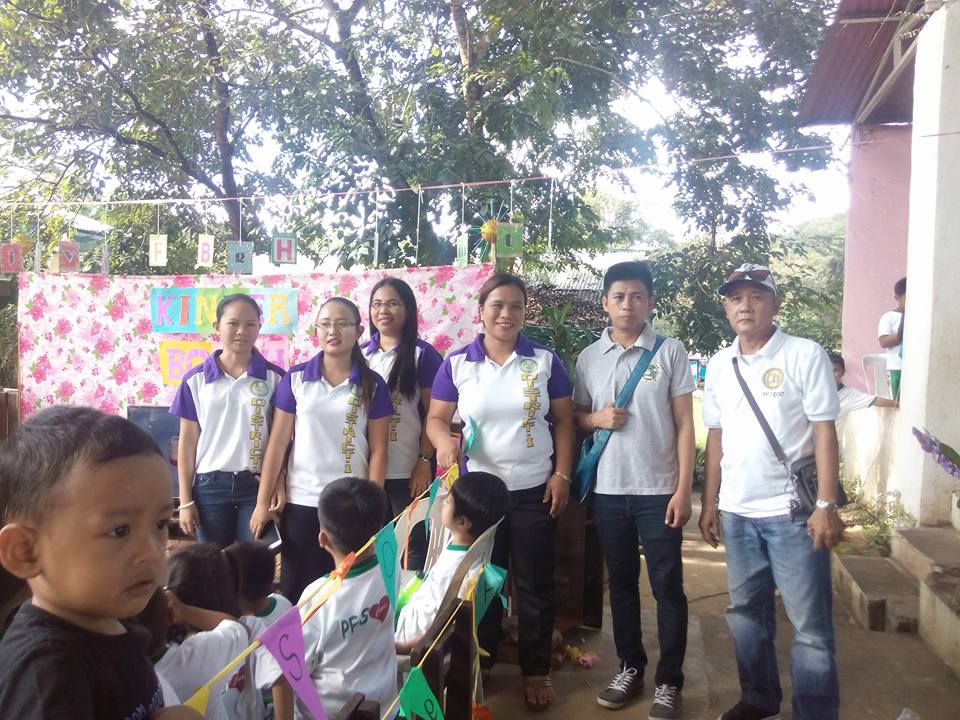                                GRADE I BOOTH-(SPELLING)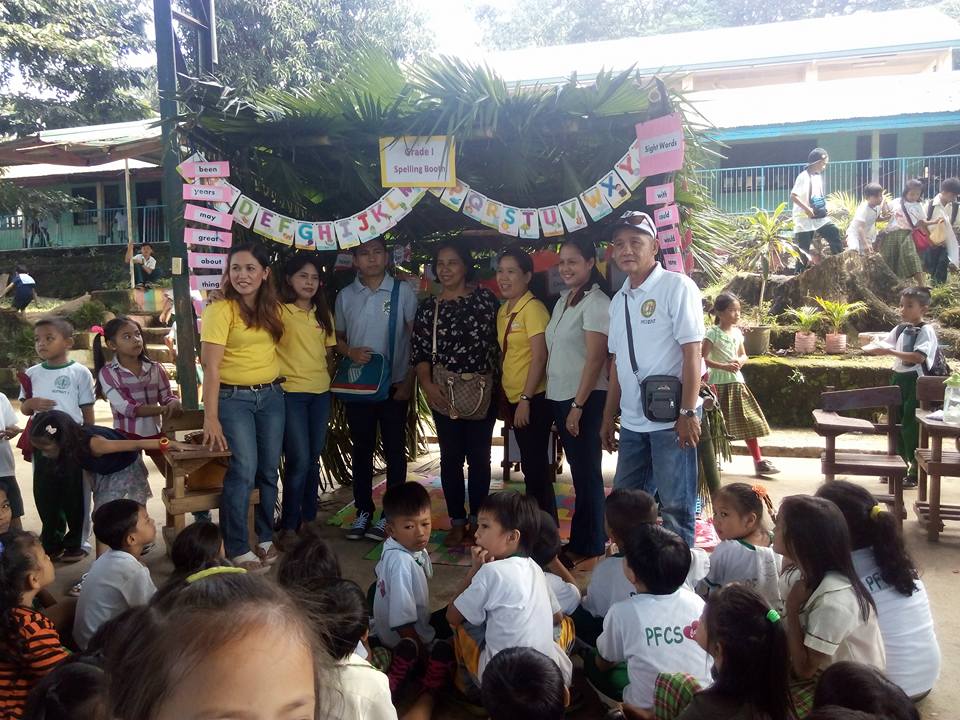 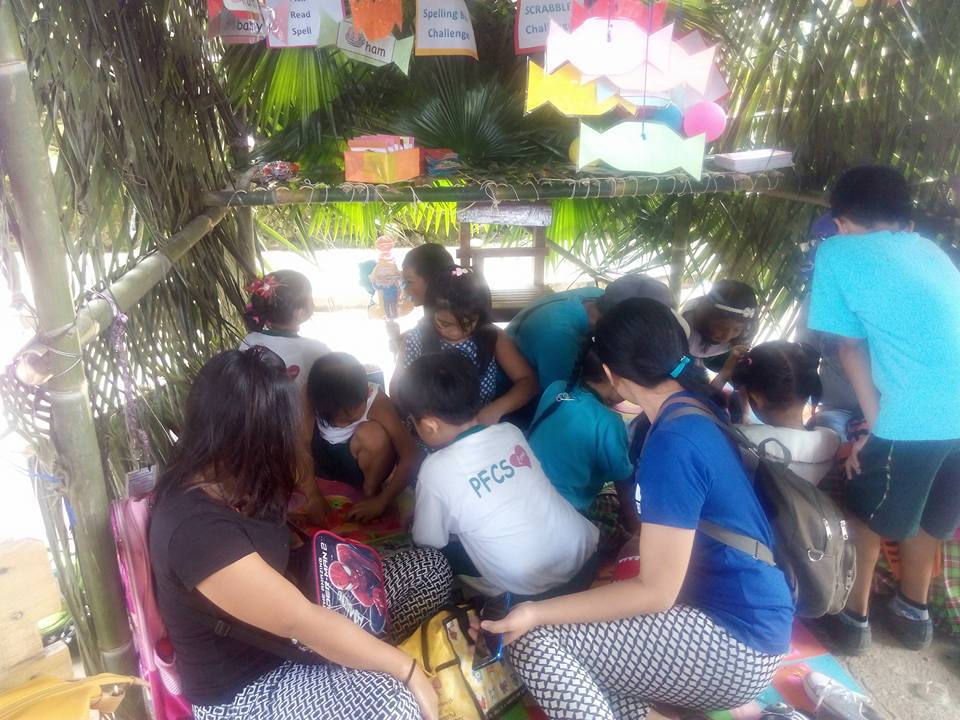 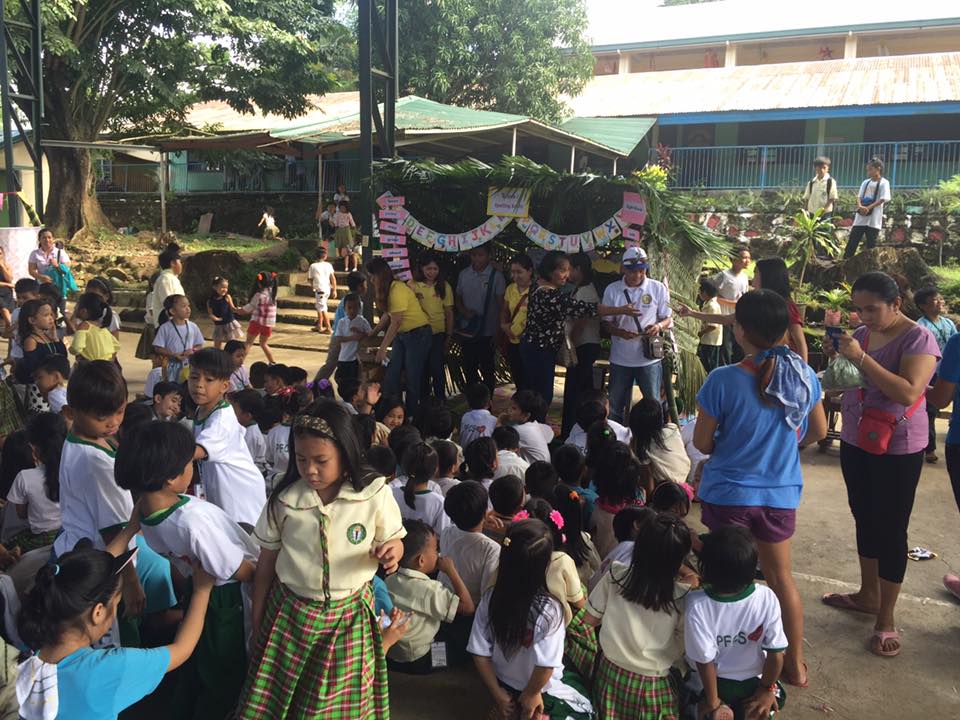 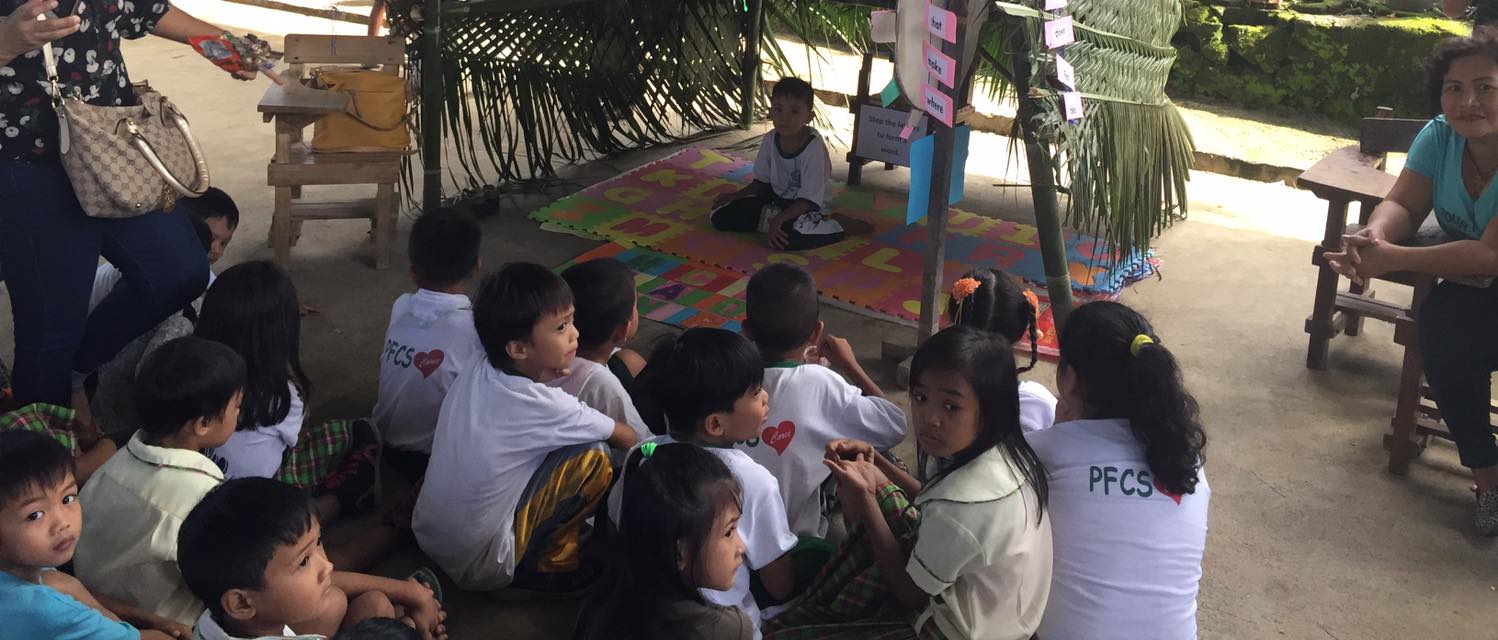 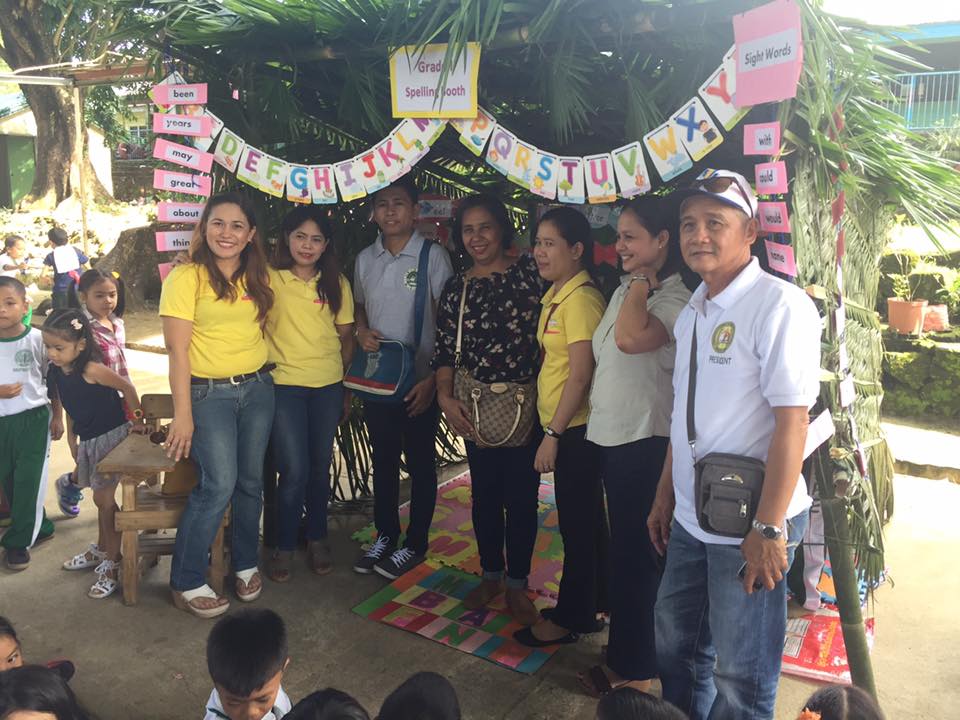 GRADE 2 BOOTH-(POP AND READ)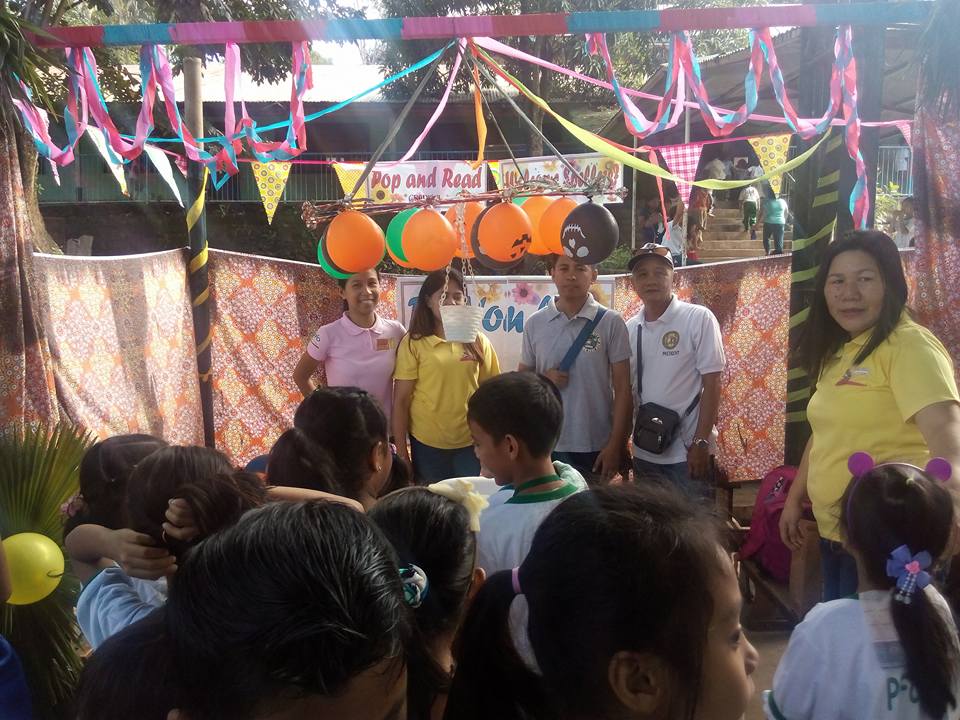 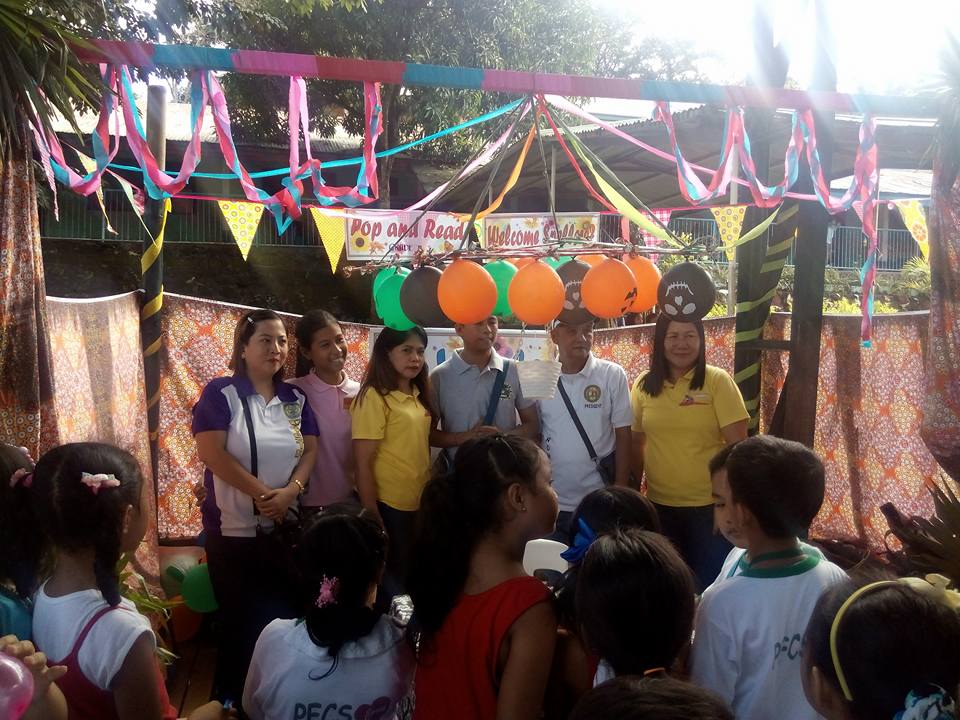 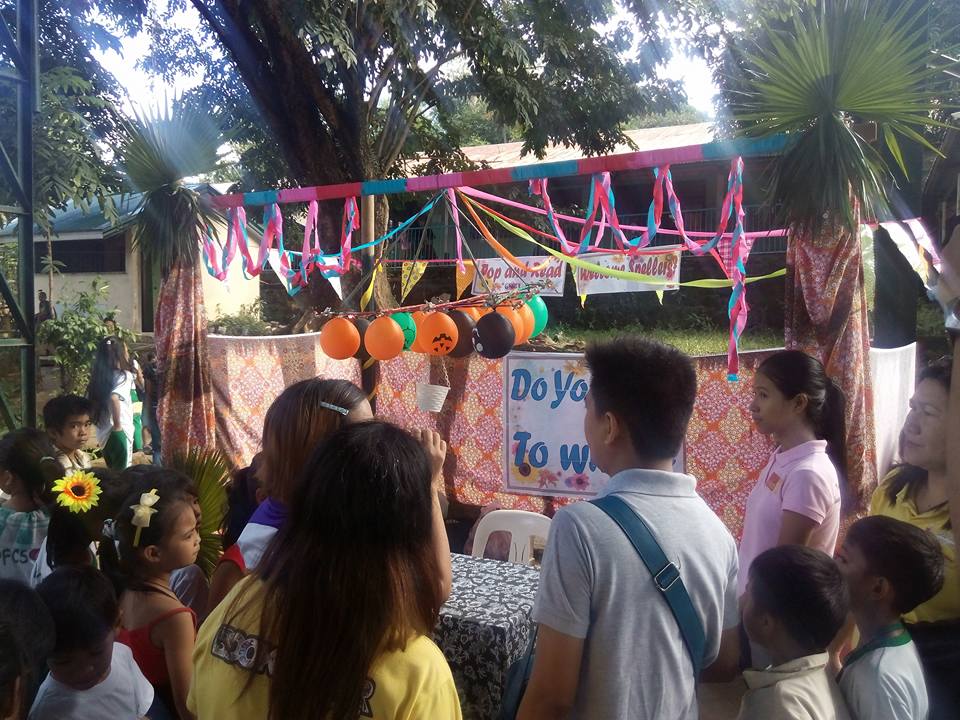                GRADE 3 BOOTH-(GUESS THE BOOKCHARACTER)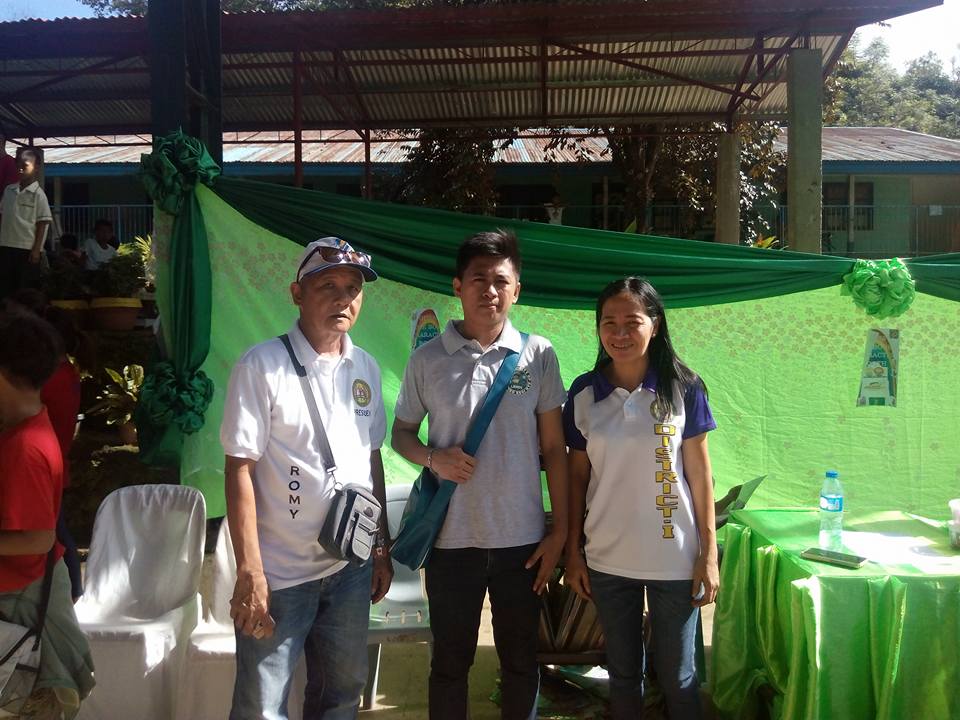 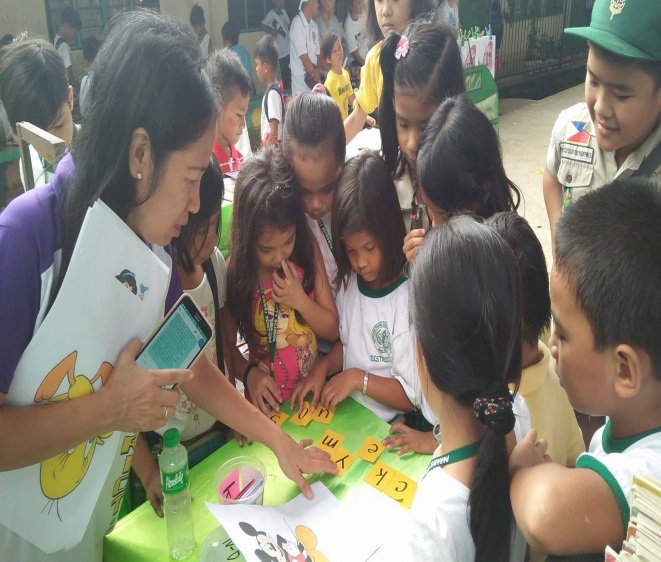 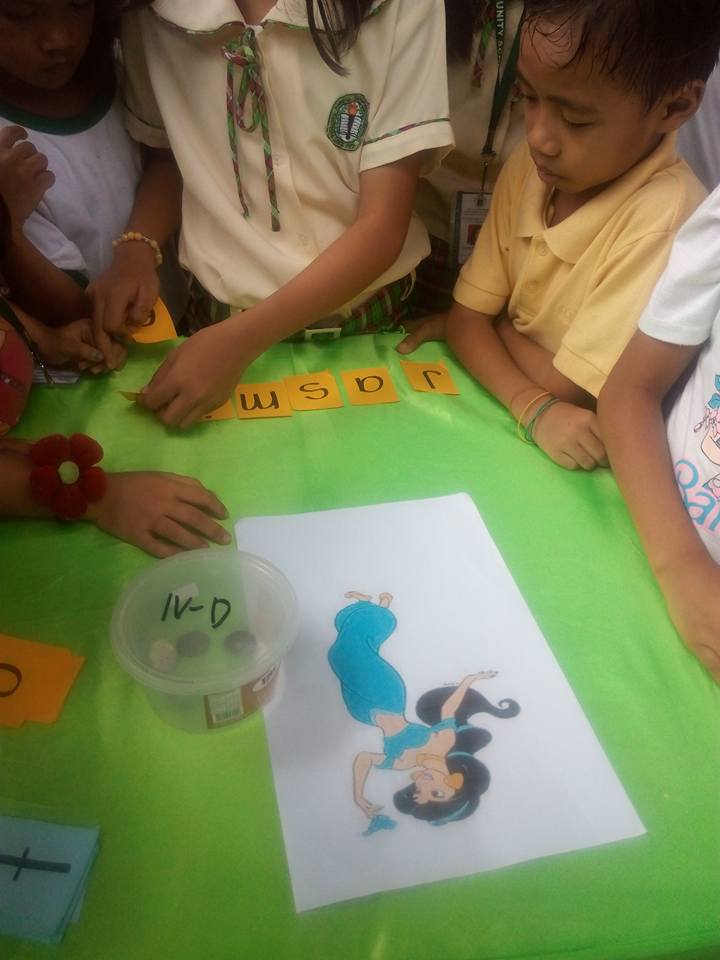 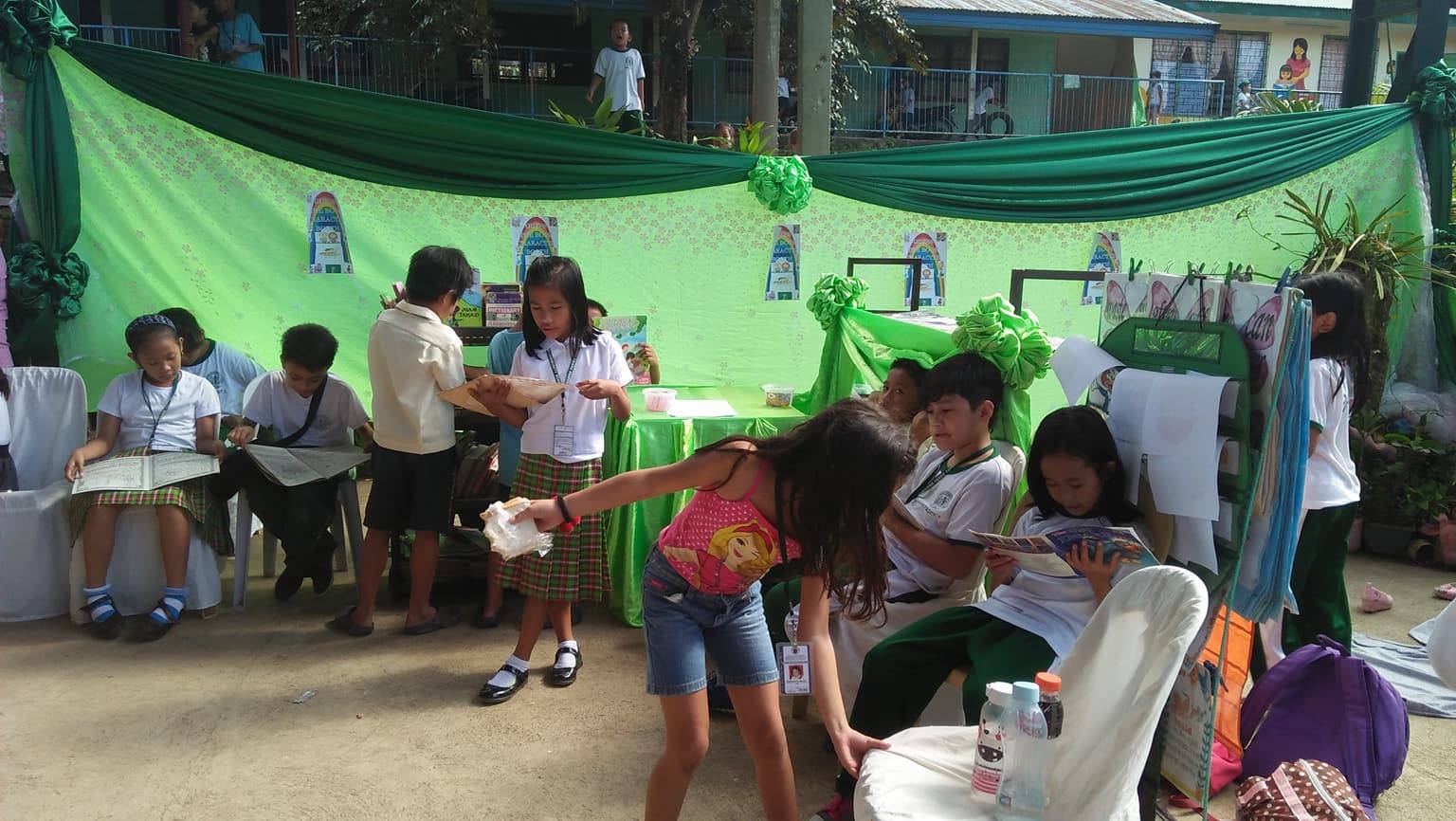 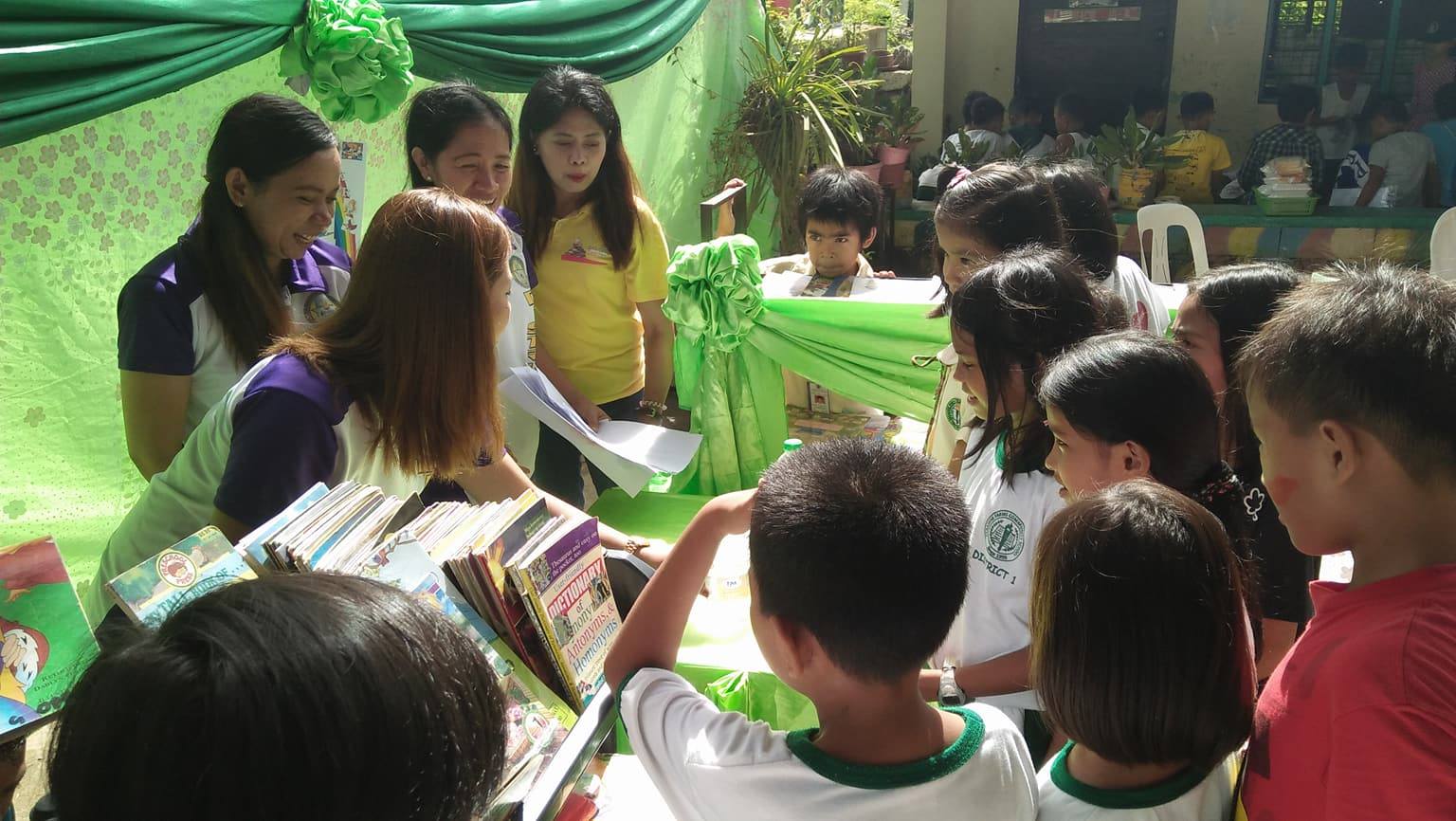                               GRADE 4-Booth( TONGUE TWISTER)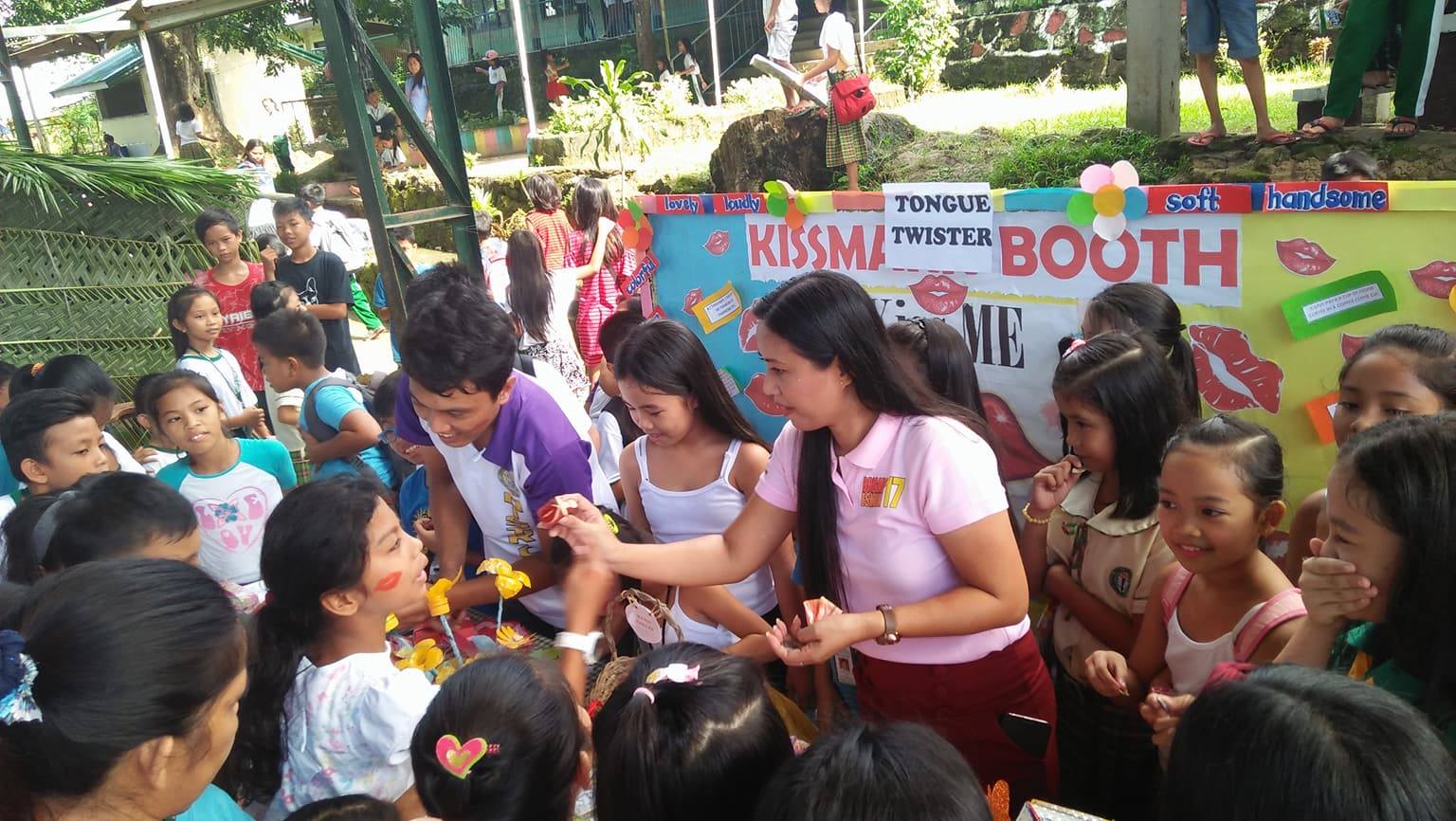 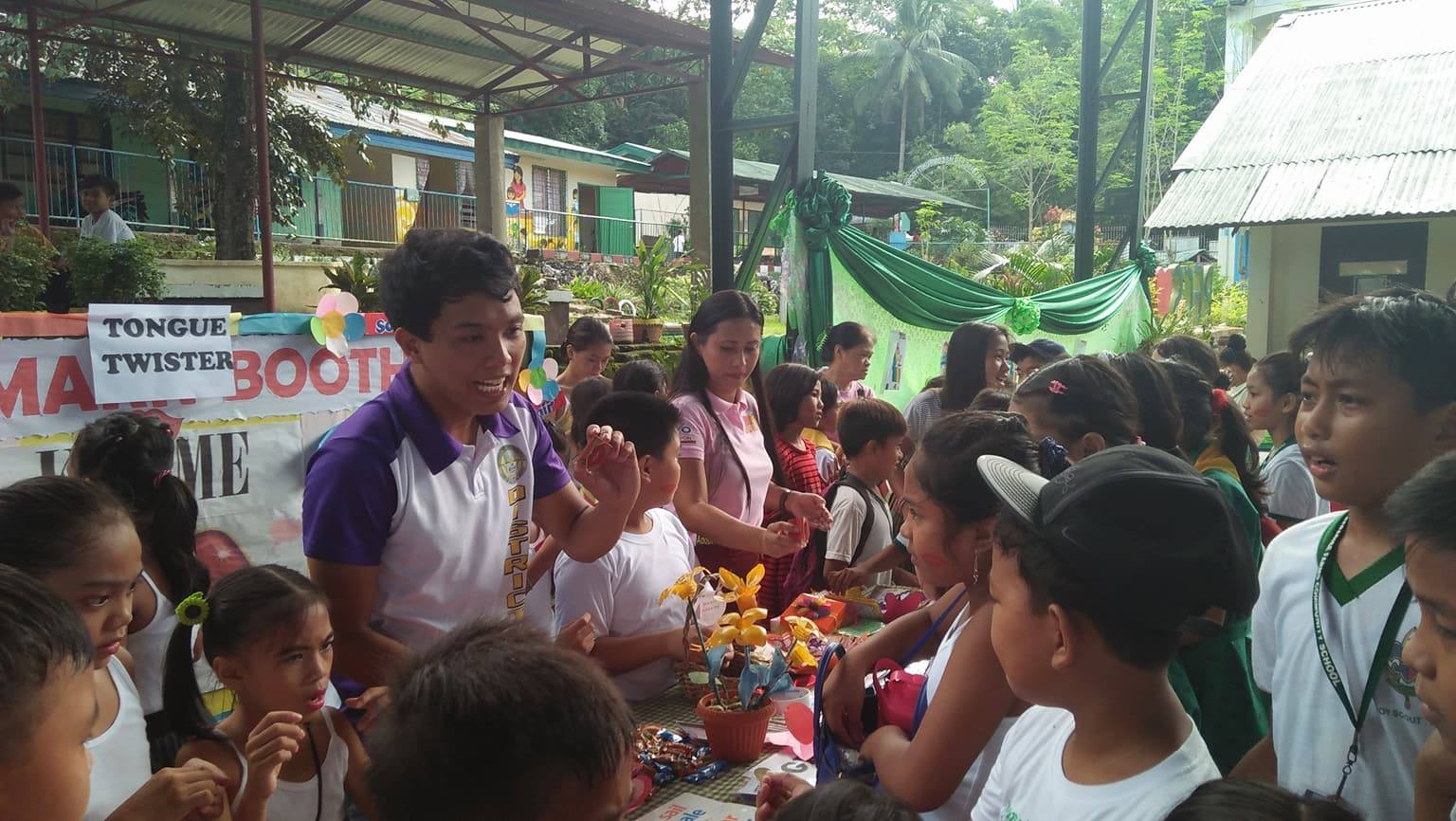 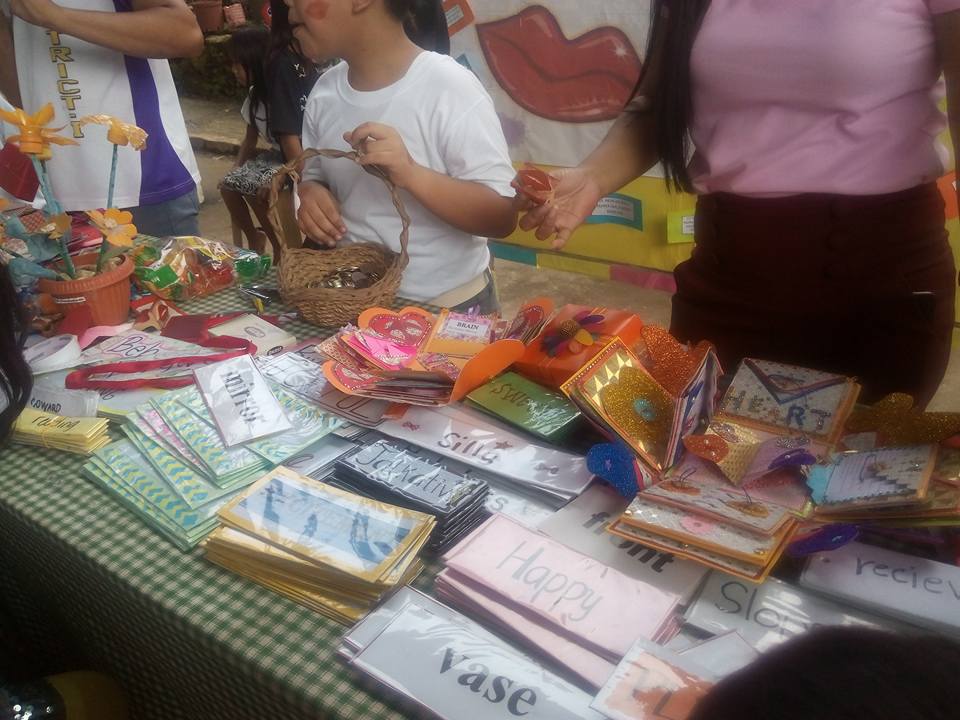                      GRADE 5- BOOTH( ROLL AND DICE-BE WISE)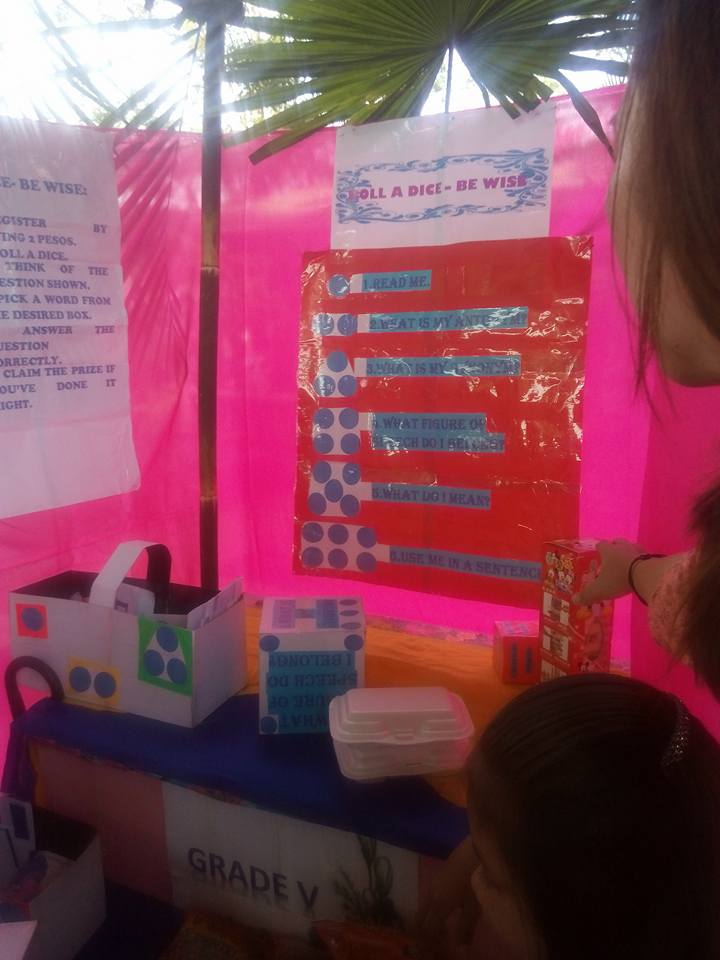 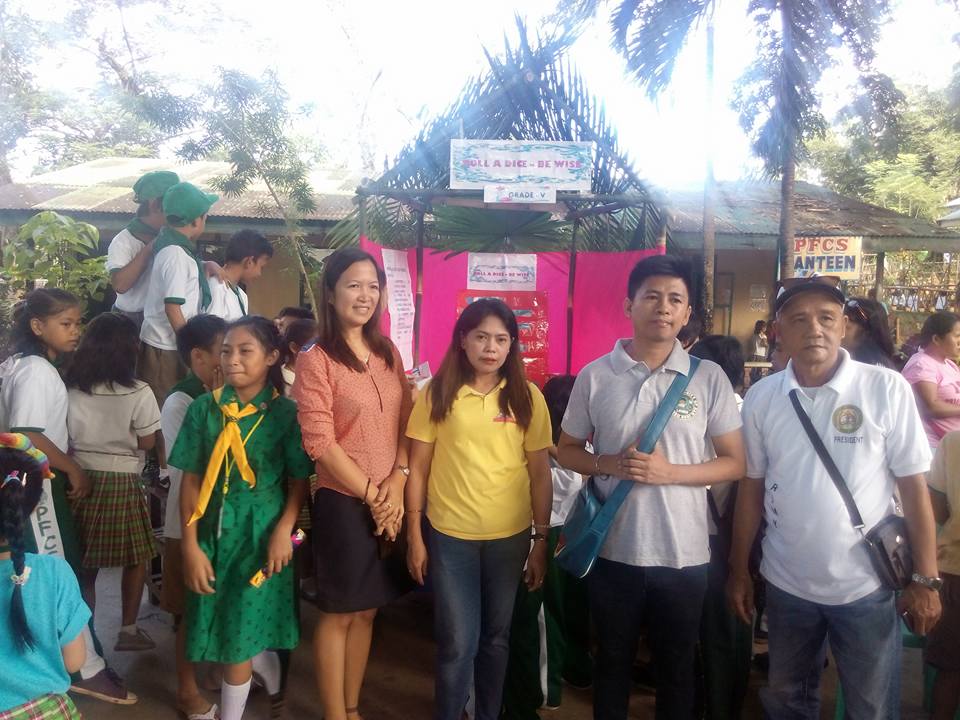 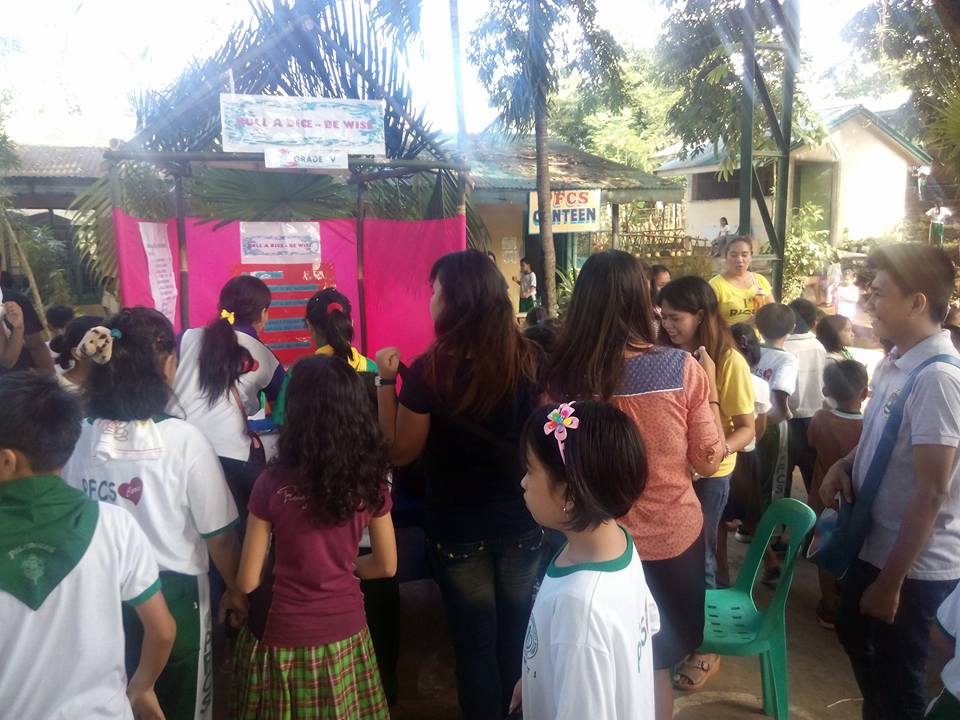                 GRADE 6- BOOTH(PREFIXES,SUFFIXES,ROOTWORDS)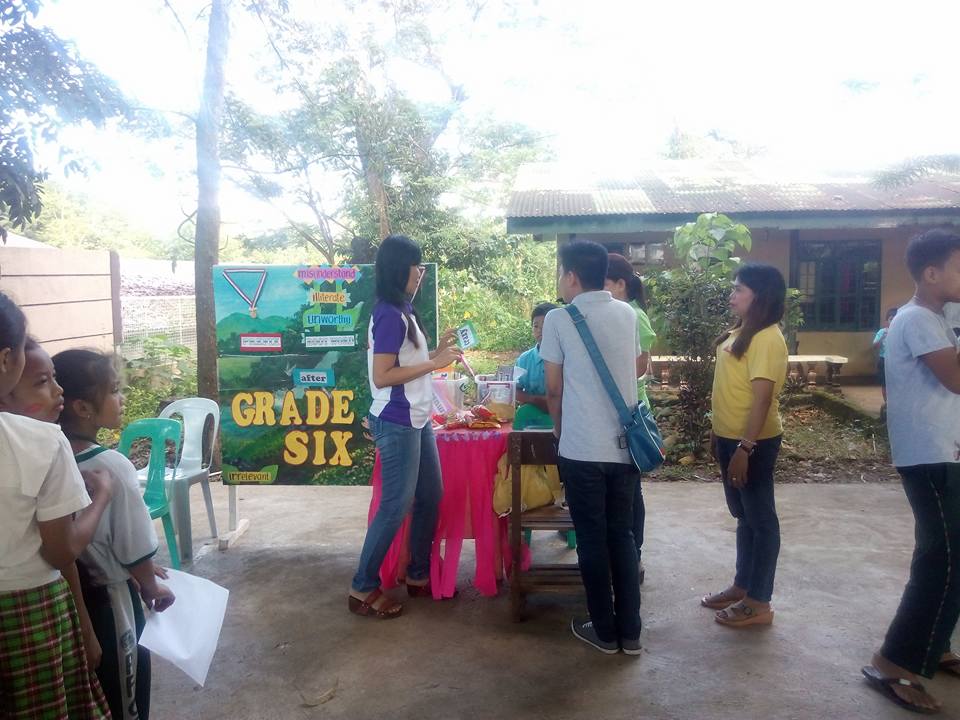 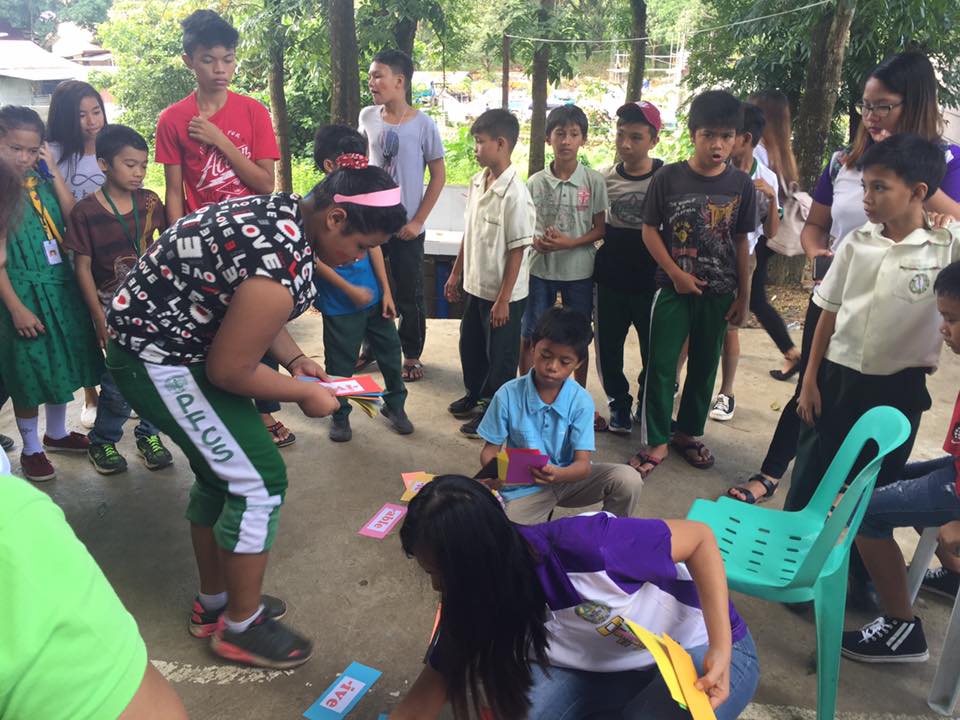 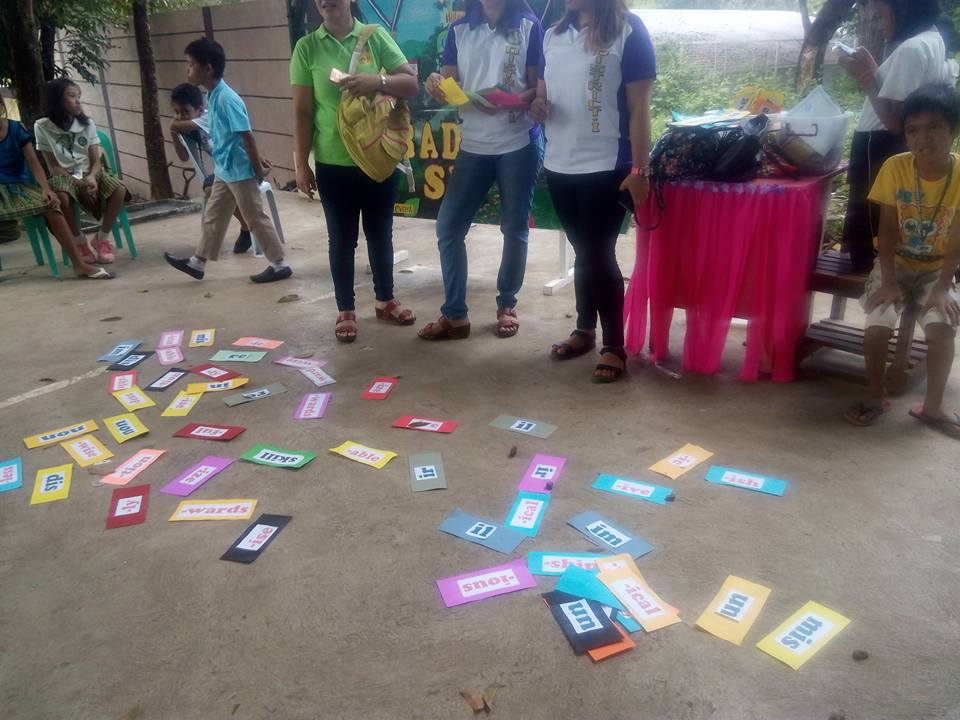 DepEd Region III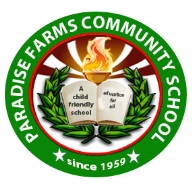 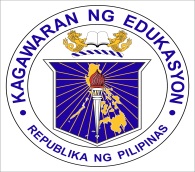 Division of City SchoolsDistrict of San Jose del MontePARADISE FARMS COMMUNITY SCHOOL City of San Jose del MonteNATIONAL BOOK WEEK CELEBRATION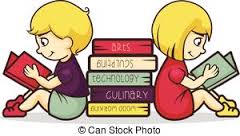 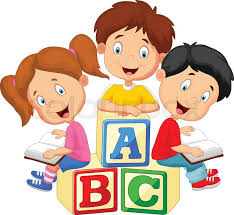 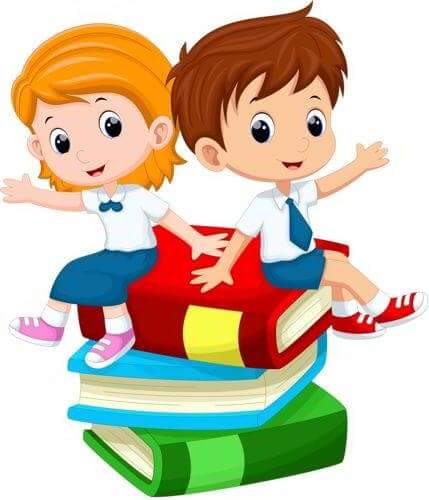 Prepared by:ARLENE D. FAJARDOSchool Library Hub Project CoordinatorNoted by:LYN GRACE D. ABANADORPrincipal I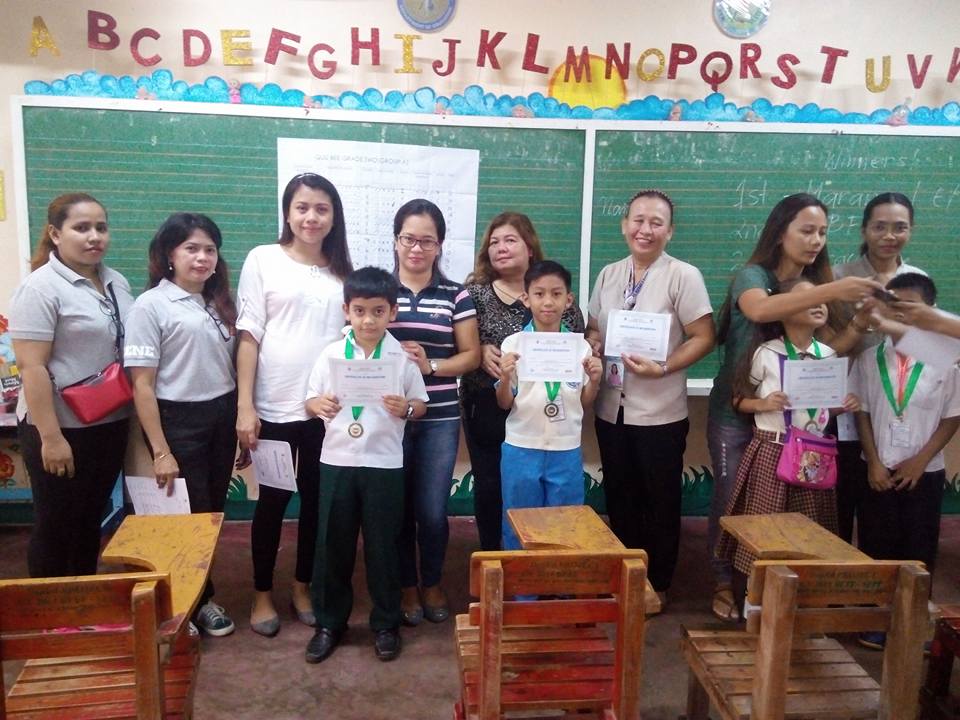 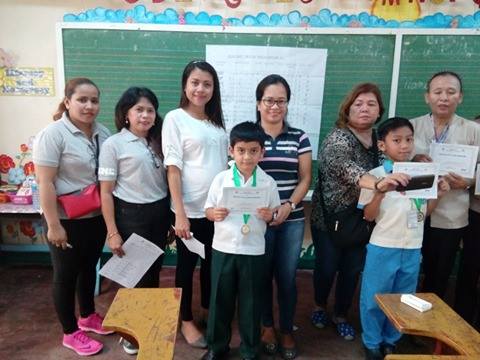 Division Bookfest Quiz Bee Winners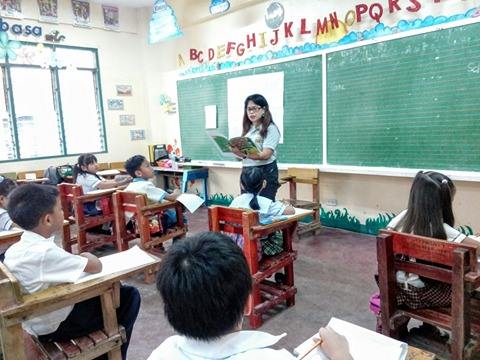 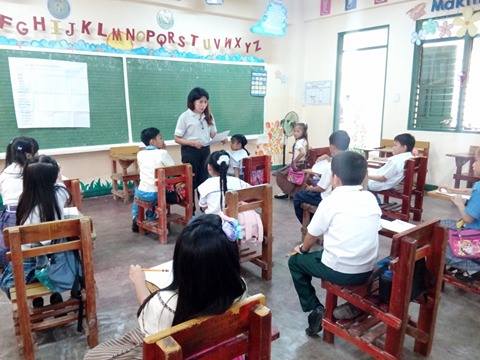 Quiz Master Quiz Bee (English Grade 2)Committee Chairman maam Arlene D. Fajardo reads the story Kiko”s room.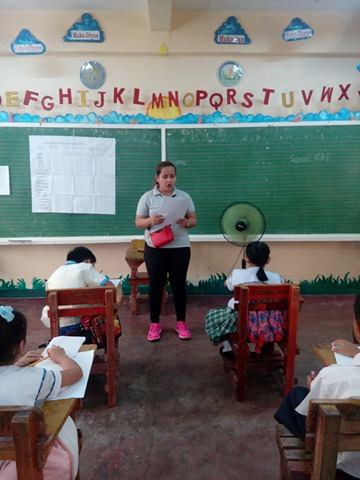 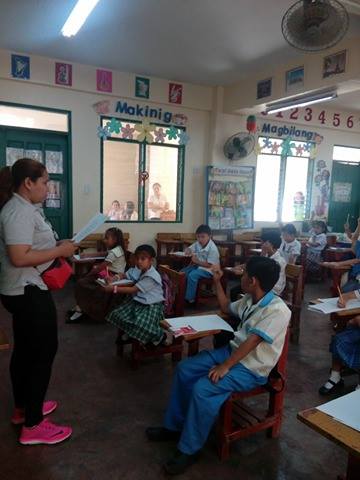 Co-Chairman Quiz Bee Ma’am Joy Aruta reads the questions from the story Kiko”s Room